Using Stata: How to install Stata on your personal computer and getting started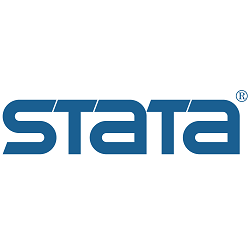 Written by Kyle Monahan on February 17th, 2019Last edited on January 20th, 2020IntroductionStata is a statistical programming software, developed by StataCorp Inc in 1985. In this tutorial, we will provide instructions for installing Stata and getting started with learning about the program. Stata is available in computer labs such as the Data Lab for use by the Tufts community. If you would like it on your personal or Tufts-owned computer, you will need to purchase a license. Installing Stata on a Tufts-owned or personal computerTo install Stata, you can purchase a license. Review the information available at the Stata website under Stata Package Selection Information to determine which Stata GradPlan package best suits your needs.Link: https://www.stata.com/products/which-stata-is-right-for-me/Order your chosen package directly from the Stata web site.Link to web site: https://www.stata.com/order/new/edu/gradplans/campus-gradplan/After the purchase has been processed, Stata will send an activation key in a separate email.For the most up-to-date steps, see Access Tufts: https://access.tufts.edu/stataUse Stata on the research cluster Stata SE is available on the research cluster. You can request a cluster account by going to research.uit.tufts.edu and submitting the application form.Before accessing Stata on the cluster, please contact Tufts Technology Services at 617-627-3376 or it@tufts.edu for an assessment of whether or not your computer’s display meets Stata X-Windows support requirements. On occasion, the TTS Service Desk may need to make configuration changes for compatibility.Learning STATA To get started with Stata, take a look at the following links:Getting Started: For getting started check out the STATA tutorials: https://www.stata.com/links/video-tutorials/Online Training: In addition, we have access to tutorials from Tufts Lynda campus: General STATA 15 Tutorials: https://www.lynda.com/Stata-tutorials/Introduction-Stata-15/743172-2.html?org=tufts.eduStataCorp LLC offers the Ready Set Go Stata training: https://www.stata.com/training/webinar/ready-set-go-stata/Tufts Data Lab: Recordings and instructional materials on similar statistical software are available on the Tufts Data Lab website: https://sites.tufts.edu/datalab/learning-statistics/stats-online-tutorials/Further Questions: Reach out to Kyle Monahan, Data Science Specialist anytime with questions on how to access and use STATA for your research project: DataLab-Support@elist.tufts.edu